INDICAÇÃO Nº 6910/2017Sugere ao Poder Executivo Municipal que proceda a melhoria da sinalização de parada obrigatória “PARE” do solo, na Rua José A. de Barros esquina com a Rua João Silveira Rosa, no bairro Jardim Paulista.Excelentíssimo Senhor Prefeito Municipal, Nos termos do Art. 108 do Regimento Interno desta Casa de Leis, dirijo-me a Vossa Excelência para sugerir que proceda a melhoria da sinalização de parada obrigatória “PARE” do solo, na Rua José A. de Barros esquina com a Rua João Silveira Rosa, no bairro Jardim Paulista, em nosso município.Justificativa:Munícipes procuraram este vereador buscando por providências, pois a sinalização de parada obrigatória “PARE”, encontra-se apagada, e os condutores não respeitam, podendo ocorrer colisões.  Plenário “Dr. Tancredo Neves”, em 28 de Agosto de 2.017.FELIPE SANCHES-Vereador-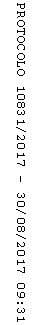 